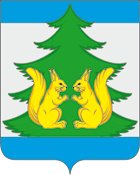 Контрольно-счетная комиссия муниципального образования«Ленский муниципальный район»ул. Бр.Покровских, д.19, с.Яренск, Ленский р-н, Архангельская область 165780, тел.(818 59) 5-25-84, email ksklensky@mail.ru____________________________________________      Главе МО «Ленский муниципальный район» А.Г. ТорковуЗаключение Контрольно-счётной комиссии МО «Ленский муниципальный район»на отчёт об исполнении бюджета муниципального образования «Ленский муниципальный район» за первый квартал 2018 года1. Основание для проведения экспертно-аналитического мероприятия:   Бюджетный кодекс  Российской Федерации,     «Положение о бюджетном процессе в МО «Ленский муниципальный район» (далее Положение о бюджетном процессе), утвержденное решением Собрания депутатов от  18 июня  2014 года № 34-н, с изменениями,   Положение   «О Контрольно-счетной комиссии муниципального образования «Ленский муниципальный район», утвержденное решением Собрания депутатов от 29.02.2012 № 143, с изменениями,    план работы контрольно-счетной комиссии муниципального образования «Ленский муниципальный район» (далее КСК) на 2018 год.  2. Предмет экспертно-аналитического мероприятия: Отчетность  об исполнении бюджета МО «Ленский муниципальный район» за 1 квартал 2018 года.  Сведения по состоянию на 01.04.2018 года о ходе исполнения бюджета, о численности и денежном содержании муниципальных служащих с пояснительной запиской. Отчет о расходовании резервного фонда Администрации МО «Ленский муниципальный район» за 1 квартал 2018 года.Сводная бюджетная отчетность по исполнению бюджета за 1 квартал 2018 года.3. Объект (объекты) экспертно-аналитического мероприятия: Администрация МО «Ленский муниципальный район».4. Срок проведения экспертно-аналитического мероприятия: с 22 мая по  1 июня 2018 года. 5. Цель экспертно-аналитического мероприятия: соблюдение требований действующего законодательства  в процессе исполнения бюджета МО «Ленский муниципальный район» за 1 квартал 2018 года, анализ поступления доходов бюджета, анализ исполнения расходов бюджета муниципального образования, а также анализ дефицита местного бюджета. Проверка расходования средств резервного фонда Администрации МО «Ленский муниципальный район».6. Исследуемый период: первый квартал 2018 года7. Результаты мероприятия:           В соответствии  с Бюджетным кодексом Российской Федерации, Положением о бюджетном процессе, планом работы КСК на 2018  год проведено экспертно-аналитическое мероприятие «Анализ исполнения бюджета МО «Ленский муниципальный район» за 1 квартал 2018 года».  В соответствии с требованиями статьи 264.2 БК РФ, ст.36 Положения о бюджетном процессе «Отчёт об исполнении бюджета муниципального образования «Ленский муниципальный район» за 1 квартал 2018 года утвержден постановлением Администрации МО «Ленский муниципальный район» от 23.04.2018 № 253 «Об утверждении отчета об исполнении бюджета муниципального образования «Ленский муниципальный район» за I  квартал 2018 года».           Отчет предоставлен в Собрание депутатов и КСК 26.04.2018 года, что соответствует  ст. 36 п.5 Положения о бюджетном процессе.            В соответствии с Решением Собрания депутатов №85-н от 25.02.2015 «Об утверждении состава и формы ежеквартальных сведений о ходе исполнения бюджета МО «Ленский муниципальный район» и о численности муниципальных служащих органов местного самоуправления МО «Ленский муниципальный район»  и   Положением  о бюджетном процессе  в Собрание депутатов МО «Ленский муниципальный район» и КСК представлены 27 апреля 2018 года  Сведения по состоянию на 01.04.2018 года о ходе исполнения бюджета, о численности и денежном содержании муниципальных служащих с пояснительной запиской.            КСК установлено:           В отношении срока, формы и структуры представленного отчета об исполнении бюджета МО «Ленский муниципальный район» за первый квартал 2018 года замечаний не установлено.            7.1. Изменение основных характеристик бюджета Ленского муниципального района за 1 квартал 2018 года.В ходе исполнения бюджета 2018 года, утвержденного решением Собрания депутатов № 15-н от 20.12.2017г., в него внесены изменения, которые затрагивали утвержденные показатели доходов и расходов бюджета и меняли его основные параметры.           Согласно данным отчета исполнение бюджета МО «Ленский муниципальный район» за первый квартал 2018 года по основным характеристикам в сравнении с уточненными показателями составило:(тыс. руб.)Согласно отчетным данным за первый квартал 2018г. общий объем доходов бюджета выполнен на 25,8%. Расходная часть бюджета выполнена на 24,3%. Если сравнивать исполнение бюджета за 1 квартал 2018 года с исполнением за 1 квартал 2017 года (1 кв. 2017 - исполнение по доходам – 25,3%, по расходам – 25,9%), то в 1 квартале 2018 года исполнение бюджета  практически на уровне  1 квартала 2017 года, как  по доходам, так и по расходам. За первый квартал 2018 года профицит бюджета составил 4 989,8 тыс. руб.            В первом квартале 2018 года увеличены расходы за счет остатков средств бюджета МО «Ленский муниципальный район» по состоянию на 01.01.2018 года в сумме 416,4 тыс. руб.:Отдел образования – 132,5 тыс. руб., из них:субсидии на иные цели МБОУ «Яренская СШ» (погашение кредиторской задолженности по ремонту водопроводной сети – 32,1 тыс. руб., за дрова – 50,0 тыс. руб.) – 82,1 тыс. руб.субсидии на иные цели (на устранение предписаний надзорных органов в МБОУ «Яренская СШ» - 20,4 тыс. руб., МБОУ «Литвиновская ОШ» - 30,0 тыс. руб.)– 50,4 тыс. руб.Финансовый отдел – 33,9 тыс. руб., из них:на мероприятие «Софинансирование областного конкурса социальных проектов «Местное развитие»  – 33,9 тыс. руб.;Администрация МО «Ленский муниципальный район» - 250,0 тыс. руб., из них:              Согласно представленного отчёта об исполнении бюджета МО «Ленский муниципальный район» за 1 квартал 2018 года плановый дефицит бюджета не превышает предельный объём, установленный статьей 92.1. БК РФ.  Установлены расхождения показателей прогнозируемых доходов, утвержденных  решением Собрания депутатов № 18-н от 14.02.2018г. с  данными утвержденных назначений отчета об исполнении бюджета за 1 квартал 2018 года:тыс. руб.            В соответствии с полученной информацией, расхождение по доходам обусловлено: увеличением поступления безвозмездных поступлений из областного бюджета:  Субсидии бюджетам на обеспечение развития и укрепления материально-технической базы домов культуры в населенных пунктах с числом жителей до 50 тысяч человек – 43,6 тыс. руб. Субсидии бюджетам  на поддержку отрасли культуры – 279,8 тыс. руб.  Субсидии бюджетам на поддержку государственных программ субъектов Российской Федерации и муниципальных программ формирования современной городской среды – 2660,1 тыс. руб.  Прочей субсидии – 593,9 тыс. руб.           Анализируя плановые данные по расходам отчетности за 1 квартал 2018 года, КСК установила следующие расхождения:    тыс. руб.                                         Расхождение показателей сводной росписи расходов бюджета МО «Ленский муниципальный район» на 2018 год (по состоянию на 02.04.2018г.) с    Решением о бюджете с учетом изменений по состоянию на 14.02.2018г. составило по расходам   сумму 3311,6 тыс. руб., в т.ч.:        - расхождение в сумме -6,7 тыс. рублей сложилось в результате   выделения средств из резервного фонда на оплату проезда делегации в г. Архангельск на молодежный патриотический форум «Я-ЮНАРМИЯ»;        - расхождение в сумме  2991,3 тыс. рублей сложилось:        1. в результате увеличения  субсидии на поддержку государственных программ субъектов РФ и муниципальных программ формирования современной городской среды 2991,3 тыс. руб., в том числе из областного бюджета (231,2 тыс. руб.) и федерального бюджета (2660,1 тыс. руб.);        2. возврата неиспользованных средств резервного фонда Правительства Архангельской области в 2017 году  в сумме 100,0 тыс. руб.         - расхождение в сумме + (-) 7,2 тыс. рублей  сложилось в результате переноса между разделами, подразделами расходов по распоряжению заведующего Финансовым отделом, по ходатайству Администрации.        - расхождение в сумме  291,7 тыс. рублей сложилось в результате увеличения  субсидии на обустройство плоскостных спортивных сооружений муниципальных образований – 285,0 тыс. руб. и 6,7 тыс. руб. на оплату проезда делегации в г. Архангельск на молодежный патриотический форум «Я-ЮНАРМИЯ».         Расхождение показателей сводной росписи расходов бюджета МО «Ленский муниципальный район» на 2018 с Решением о бюджете на 2018 год на сумму  35,3 тыс. рублей и с отчетностью об исполнении бюджета на сумму 315,8 сложилось в результате:        - увеличения субсидии на обеспечение развития и укрепления материально-технической базы домов культуры в населенных пунктах с числом жителей до 50 человек – 43,6 тыс. руб.;        - увеличения субсидии на поддержку отрасли культуры – 27,7 тыс. руб.;        - увеличение субсидии на поддержку отрасли культуры (государственная поддержка лучших сельских учреждений культуры) – 222,2 тыс. руб.;         - увеличения субсидии на поддержку отрасли культуры (государственная поддержка лучших работников сельских учреждений культуры) – 50,0 тыс. руб.;         - увеличения субсидии на поддержку отрасли культуры (комплектование книжных фондов муниципальных общедоступных библиотек) – 7,6 тыс. руб.          Внесение руководителем финансового органа изменений в сводную роспись расходов  не противоречит  п.3 ст.217 БК РФ и  части д) ст.12 Решения Собрания депутатов МО «Ленский муниципальный район» от 20.12.2017 г. № 15-н «О бюджете муниципального образования «Ленский муниципальный район» на 2018 год».           Расхождение показателей сводной росписи расходов бюджета МО «Ленский муниципальный район» на 2018 год (по состоянию на 02.04.2018г.) с  показателями утвержденных бюджетных назначений    отчета по исполнению бюджета МО «Ленский муниципальный район» за 1 квартал 2018 года    составило 365,8 тыс. руб., что нарушает  порядок составления и представления   квартальной  отчетности об исполнении бюджетов бюджетной системы РФ, установленный Приказом Минфина России от 28.12.2010 N 191н "Об утверждении Инструкции о порядке составления и представления годовой, квартальной и месячной отчетности об исполнении бюджетов бюджетной системы Российской Федерации" (Зарегистрировано в Минюсте России 03.02.2011 N 19693) (далее – Инструкция№191н).               В соответствии с пунктом 133 Инструкции N 191н в графе «Утвержденные бюджетные назначения» Отчета об исполнении бюджета отражаются годовые объемы бюджетных назначений на текущий финансовый год по разделу "Расходы бюджета" - в сумме бюджетных назначений по расходам бюджета, утвержденных в соответствии со сводной бюджетной росписью, с учетом последующих изменений, оформленных в установленном порядке на отчетную дату.            7.2. Исполнение бюджета  МО « Ленский муниципальный район» за 1 квартал 2018 года.            Поступление доходов в 1 квартале 2018 года составило 131199,6 тыс. рублей.            Основные параметры бюджета МО « Ленский муниципальный район» за 1 квартал 2018 года представлены в таблице №1:таблица №1 (тыс. руб.)            1. Исполнения доходной части бюджета за 1 квартал  2018 годаОсновным источником доходов муниципального бюджета являются доходы в виде безвозмездных поступлений от других бюджетов бюджетной системы Российской Федерации и прочих безвозмездных поступлений – 78,3 % от общего объема поступивших доходов. Налоговые и неналоговые доходы составляют 21,7 %.            Источниками налоговых и неналоговых доходов бюджета являются:налог на доходы физических лиц – 21 106,7 тыс. рублей или 74,1% в общем объеме собственных доходов;акцизы по подакцизным товарам (продукции), производимым на территории Российской Федерации – 1 308,0 тыс. рублей или 4,6% в общем объеме собственных доходов;налоги на совокупный доход – 2 101,6 тыс. рублей или 7,4 %;государственная пошлина – 185,6 тыс. рублей или 0,6%;доходы от использования имущества, находящегося в муниципальной собственности  - 3 183,5 тыс. рублей или 11,2 %;платежи за пользование природными ресурсами – 238,3 тыс. рублей или 0,8%;доходы от продажи материальных и нематериальных активов – 104,2 тыс. рублей или 0,4%;штрафы, санкции, возмещение вреда – 255,4 тыс. рублей или 0,9%             Анализ исполнения бюджета по доходам муниципального образования «Ленский муниципальный район» на 01.04.2018 года приведен в таблице №2: таблица №2 (тыс. руб.)         При сравнении объёма поступления налоговых и неналоговых доходов за 1 квартал  2018  года с аналогичным периодом   2017 года в сопоставимых показателях наблюдается рост поступлений налоговых и неналоговых доходов на  38,8 % или  на 7961,5 тыс. руб.Налог на доходы физических лиц исполнен в объеме 21106,7 тыс. рублей или      31,8 % от уточненных показателей плана по доходам на 2018 год.  Поступление налога на доходы физических лиц за 1 квартал 2018 года по сравнению с аналогичным периодом прошлого года больше на 6508,6 тыс. рублей или на 44,6 %.  Налоги на товары (работы, услуги), реализуемые на территории Российской Федерации. Исполнение составило 1308,0 тыс. рублей или  23,5 % от уточненных показателей плана по доходам на 2018 год.             Поступление налогов в районный бюджет по сравнению с аналогичным периодом прошлого года увеличилось 73,9 тыс. рублей или на    6,0 %. Налоги на совокупный доход. Исполнение составило 2101,6 тыс. рублей или 22,4 % от уточненных показателей плана по доходам на 2018 год.              По сравнению с аналогичным периодом прошлого года по данному виду доходов наблюдается снижение на 553,2 тыс. рублей или на 20,8 %. В том числе:единый сельскохозяйственный налог, в бюджет района поступило 1,3 тыс. рублей или 7,5 % от уточненных показателей плана по доходам на 2018 год.           По сравнению с аналогичным периодом прошлого года по данному виду доходов наблюдается снижение на 6,2 тыс. рублей или на 82,7 %;единый налог на вмененный доход для отдельных видов деятельности,  в бюджет поступило 2100,3 тыс. рублей или 22,4 % от уточненных показателей плана по доходам на 2018 год,   к показателям  аналогичного периода прошлого года наблюдается снижение на 547,0 тыс. рублей или на 20,7 %;Государственная пошлина поступление в бюджет составило 185,6 тыс. рублей  или 16,3 % от уточненных показателей плана по доходам на 2018 год.   	По сравнению с аналогичным периодом прошлого года наблюдается снижение поступлений  на 81,3 тыс. рублей или на 30,5 %. Доходы от использования имущества, находящегося в государственной и муниципальной собственности исполнение составило 3183,5 тыс. рублей или 35,0 % от уточненных показателей плана по доходам на 2018 год, по сравнению с аналогичным периодом прошлого года по данному виду доходов отмечено увеличение на 1999,3 тыс. рублей или на 168,8 %, том числе:          - доходы, получаемые в виде арендной платы за земельные участки, составили 1481,7 тыс. руб. или 65,8 % от уточненного годового плана. По сравнению с 1 кварталом  2017 года поступление дохода увеличилось на 1234,0  тыс. рублей.         В соответствии с полученной информацией задолженность по арендной плате за земельные участки на 01.01.2018 г. составляла 1348,4 тыс. руб., за 1 квартал 2018 года - начислено  - 1377,5 тыс. руб.,  оплачено – 1481,7 тыс. руб. (включено в оплату городское поселение). На 01.04.02018г. задолженность составила 1244,2 тыс. руб.   Задолженность по данному виду доходов является резервом пополнения бюджета.        - прочие доходы от использования имущества и прав, находящихся в государственной и муниципальной собственности (за исключением имущества бюджетных и автономных учреждений, а также имущества государственных и муниципальных унитарных предприятий, в том числе казенных) составили 1701,8  тыс. руб. или 24,9 % от уточненного годового плана. По сравнению с 1 кварталом 2017 года доход увеличился на  765,3 тыс. руб.         Задолженность по прочим доходам от использования имущества на 01.01.2018 г. составляла 1425,1 тыс. руб., за 1 квартал 2018 года начислено – 1987,0 тыс. руб., оплачено – 1701,8 тыс. руб., задолженность на 01.04.02018г. составила 1710,3 тыс. руб.   Задолженность по данному виду доходов является резервом пополнения бюджета.           В дополнительно полученной информации отражено, что в течение 1 квартала 2018 года:выставлено 9 претензий и требований на общую сумму 55,1 тыс. рублей;направлено в суд 17 материалов о взыскании недоимки на сумму 605,5 тыс. рублей;выставлены пени на сумму 5,0 тыс. рублей по 1 арендатору.          В результате проделанной работы 50 плательщиков уплатило недоимку по арендным платежам на общую сумму 566,6 тыс. рублей.Платежи при  пользовании  природными  ресурсами  поступили в сумме 238,3 тыс. рублей или 60,8 % от уточненных показателей плана по доходам на 2018 год.   	По сравнению с аналогичным периодом прошлого года произошло увеличение доходов на 132,1 тыс. рублей или на 124,4 %. Доходы от оказания платных услуг и компенсации затрат государства за отчетный период не поступили.  	 За аналогичный период прошлого года доходы поступили в сумме  186,3 тыс. рублей. Доходы от продажи материальных и нематериальных активов поступили в бюджет района в сумме 104,2 тыс. рублей, плановые показатели в доходах на 2018 год не утверждены и не уточнены. За аналогичный период прошлого года поступление доходов составило 102,0 тыс. рублей.           Доходы от продажи материальных и нематериальных активов обеспечены, в основном, следующими поступлениями:  доходы от продажи земельных участков, государственная собственность на которые не разграничена – 101,2 тыс. рублей. За аналогичный период прошлого года поступило 102,0 тыс. рублей;доходы от продажи земельных участков, государственная собственность на которые  разграничена (за исключением земельных участков бюджетных и автономных учреждений)  – 3,0 тыс. рублей. За аналогичный период прошлого года данного вида доходов не поступало.                   В соответствии с информацией отдела земельных и имущественных отношений Администрации МО «Ленский муниципальный район» прогнозным планом приватизации муниципального имущества МО «Ленский муниципальный район» на 2018 год запланирована приватизация муниципального имущества на сумму 4000,0 тыс. рублей. Сумма приватизация муниципального имущества не утверждена в прогнозируемых доходах районного бюджета. В течение 1 квартала 2018 года муниципальное имущество не реализовывалось.Штрафы, санкции, возмещение ущерба поступили в сумме 255,4 тыс. рублей или 33,4 % от  уточненных прогнозных показателей плана по доходам на 2018 год. По сравнению с прошлым годом сумма штрафных санкций увеличилось  на 66,1 тыс. рублей или на 34,9 %.            Доходы от штрафов, санкций, возмещений ущерба обеспечены, в основном,  следующими поступлениями:8,1 тыс. руб. - денежные взыскания (штрафы) за нарушение законодательства о налогах и сборах. Годовой кассовый план указанных поступлений не утвержден. Рост по сравнению с аналогичным периодом 2017 года составил 1,6 тыс. руб. или 24,6 %.  61,5 тыс. руб. - денежные взыскания (штрафы) за административные правонарушения в области государственного регулирования производства и оборота этилового спирта, алкогольной, спиртосодержащей и табачной продукции. Годовой кассовый план указанных поступлений не утвержден. Рост по сравнению с аналогичным периодом 2017 года составил 57,5 тыс. руб. 3,0 - денежные взыскания (штрафы) за правонарушения в области дорожного движения. Годовой кассовый план указанных поступлений не утвержден. Снижение по сравнению с аналогичным периодом 2017 года составил 4,3 тыс. руб. 41,1 %. 11,6 - денежные взыскания (штрафы) за нарушение законодательства Российской Федерации об административных правонарушениях.  170,7 тыс. руб. - прочие поступления от денежных взысканий (штрафов) и иных сумм в возмещение ущерба. Годовой кассовый план указанных поступлений выполнен на 22,3 %. Рост по сравнению с аналогичным периодом 2017 года составил 2,2 млн.руб. или 1,3 %.Безвозмездные поступления от других бюджетов бюджетной системы РФ получены в сумме 102 676,2 тыс. рублей Объем межбюджетных трансфертов по сравнению с прошлым годом увеличился  на 9189,6 тыс. рублей или на 9,8 %.Прочие безвозмездные поступления получены в сумме 40,0 тыс. рублей или 18,8 % от  уточненных показателей прогнозного плана по доходам на 2018 год.2. Исполнение расходной части муниципального бюджета.Расходы муниципального бюджета за 1 квартал 2018 года исполнены на сумму        126 209,8  тыс. руб., или на 24,3 % от годового уточнённого плана  (за 1 квартал 2017 г. бюджет по расходам был исполнен в сумме 120 828,9 тыс. руб.).Анализ исполнения расходной части муниципального бюджета за 1 квартал 2018 года в разрезе разделов, подразделов  бюджетной классификации в соответствии с отчетом исполнения бюджета за 1 квартал 2018 года приведен в таблице № 3, для сравнения приведены данные по исполнению муниципального бюджета на 01.04.2017г.:таблица № 3  ( тыс. руб.)Расходы на социальную сферу (образование, культура, социальная политика, физическая культура и спорт) в отчетном периоде составили 108 911,2 тыс. руб. или 86,3 % всех расходов муниципального бюджета. Социальные расходы по сравнению с 1 кварталом 2017 года увеличились на 1666,0 тыс. руб.Расходы в сфере национальной экономики и жилищно-коммунального хозяйства произведены в сумме 4787,7 тыс. руб. или 3,8 % от общего объема расходов и по сравнению с аналогичным периодом 2017 увеличились на 3336,9 тыс. руб. (2,3 раза).Таким образом, остальные расходы муниципального бюджета составляют 12510,9 тыс. руб. или 9,9 % от их общей суммы.В таблице № 4 представлена группировка расходов муниципального бюджета за 1 квартал 2017года и 1 квартал 2018 года по видам расходов классификации расходов бюджетов.Таблица № 4 (тыс. руб.)            Наибольший объем расходов муниципального бюджета в отчетном периоде составляют расходы на предоставление субсидий муниципальным бюджетным учреждениям на финансовое обеспечение выполнения муниципального задания, субсидий на иные цели и предоставлены в отчетном периоде в сумме 105910,3 тыс. руб. или 83,9 % всех произведенных расходов бюджета. По сравнению с аналогичным периодом 2017 года увеличение составило 6736,1 тыс. руб. или 6,8 %. Так,  по образованию рост данных расходов составил 3115,9 тыс. руб., по культуре – 3240,8 тыс. руб., по социальной политике – 409,4 тыс. руб., по физической культуре снижение данных расходов  на 30,0 тыс.  руб. Увеличение расходов  связано с реализацией   Указа  Президента РФ от 7 мая 2012 г. N 597 "О мероприятиях по реализации государственной социальной политики".Анализ отчета об исполнении муниципального бюджета за 1 квартал 2018 года показал, что в разрезе разделов и подразделов муниципального бюджета имеет место неравномерность исполнения расходов.  Самый высокий   процент исполнения расходной части  муниципального бюджета по разделу жилищно-коммунальное хозяйство  - 38,6%, в то же время  исполнение расходов по    подразделам неравномерно, по жилищному хозяйству – 12,1%, по коммунальному хозяйству – 92,7%, по благоустройству – 4,1%.Низкий процент исполнения расходной части  муниципального бюджета по разделам:- национальная экономика – 19,3%, в том числе по подразделу дорожное хозяйство (дорожные фонды) – 16,0%;- социальная политика – 16,5%, в том числе по подразделу охрана семьи и детства – 15,1%, другие вопросы в области социальной политики – 15,9%.Исполнение расходов по остальным разделам составляет в пределах от 21 до 25%.В соответствии с представленной отчетностью за 1 квартал 2018 года:Расходы раздела «Общегосударственные вопросы» составляют в структуре 8,1%, или 10179,3 тыс.руб., в том числе: расходы на функционирование местной администрации составляют 67,7%, расходы на представительные органы муниципального образования – 3,2%, расходы высшего должностного лица муниципального образования – 3,1%, расходы на обеспечение финансовых органов и органов финансового надзора – 16,1%, расходы на другие общегосударственные вопросы – 9,9 %. Кассовое исполнение от годового плана в разрезе подразделов составило от 14,3 до 24,7 процентов. По сравнению с прошлым годом расходы увеличились на 185,3 тыс. руб. или на 1,9%.  В структуре расходов раздела «Общегосударственные вопросы» 85,7% или 8724,3 тыс. руб. занимают расходы на оплату труда и начисления на выплаты по оплате труда,    12,8 % или 1299,1 тыс. руб. занимают расходы по закупке товаров, работ, услуг для обеспечения муниципальных нужд, 0,6% или 65,6 тыс. руб. расходы по перечислению межбюджетных трансфертов на осуществление государственных полномочий в сфере административных правонарушений, 0,2% или 19,1 тыс. руб. расходы по уплату налогов, сборов и иных платежей, 0,7% или 71,2 тыс. руб. расходы на исполнение судебных актов. Расходы раздела «Национальная оборона» составляют в структуре 0,1%, или    181,2 тыс. руб. - расходы по перечислению межбюджетных трансфертов на осуществление  первичного воинского учета на территориях, где отсутствуют военные комиссариаты. Кассовое исполнение 25% к годовому плану. По сравнению с прошлым годом расходы увеличились на 2,9 тыс. руб. Расходы раздела «Национальная безопасность и правоохранительная деятельность» - кассовое исполнение за 1 квартал 2018 года составило 1,3 тыс. руб. при годовом плане 179,6 тыс. руб.  Расходы раздела «Национальная экономика» составляют в общей структуре расходов 1,2%, или 1545,5 тыс. руб., в том числе: - расходы по дорожному фонду – 68,1% (1051,9 тыс. руб.). Кассовое исполнение от годового плана составило 16,0%, по сравнению с прошлым годом расходы уменьшились на 165,5 тыс. руб. или на 47,8%.- расходы на возмещение убытков по внутренним перевозкам  - 31,9% (493,6 тыс. руб.). Кассовое исполнение от годового плана составило 46,0%, по сравнению с прошлым годом расходы увеличились на 372,6 тыс. руб.   В структуре расходов раздела «Национальная экономика» 68,1 % или 1051,9 тыс. руб. занимают расходы    по закупке товаров, работ, услуг для обеспечения муниципальных нужд, 31,9 % или 493,6 тыс. руб. занимают расходы по перечислению субсидий на возмещение недополученных доходов и (или) возмещение фактически понесенных затрат в связи с производством (реализацией) товаров, работ, услуг.   Расходы раздела «Жилищно-коммунальное хозяйство» составляют в общей структуре расходов 2,6%, или 3242,2 тыс. руб., в том числе:- расходы по жилищному хозяйству – 7,8% (253,2 тыс. руб.). Кассовое исполнение от годового плана составило 12,1%, по сравнению с прошлым годом расходы увеличились на 240,2 тыс. руб.; - расходы на коммунальное хозяйство – 88,2% (2858,2 тыс. руб.). Кассовое исполнение от годового плана составило 92,7%, по сравнению с прошлым годом расходы увеличились на 2808,6 тыс. руб.; - расходы на благоустройство 4,0% (130,8 тыс. руб.). Кассовое исполнение от годового плана составило 4,1%, по сравнению с прошлым годом расходы увеличились на 102,0 тыс. руб.  В структуре расходов раздела «Жилищно-коммунальное хозяйство» 90,7 % или 2942,2 тыс. руб. занимают расходы    по закупке товаров, работ, услуг для обеспечения муниципальных нужд, 6,2% или 200,0 тыс. руб. занимают расходы по перечислению субсидий на возмещение недополученных доходов и (или) возмещение фактически понесенных затрат в связи с производством (реализацией) товаров, работ, услуг, 3,1% или 100,0 тыс. руб. иные межбюджетные трансферты.            Расходы раздела «Охрана окружающей среды» составляют 24,1 тыс. руб. Кассовое исполнение от годового плана составило 30,7%.            Расходы осуществлялись в рамках  МП "Охрана окружающей среды и обеспечение экологической безопасности в МО "Ленский муниципальный район" на 2016-2018 годы" по мероприятию получение информационно-консультационных услуг по подготовке материалов оценки воздействия на водные биоресурсы при размещении и эксплуатации ледовой переправы в районе п. Литвино – п. Запань - Лупья через реку Вычегда.           Расходы раздела «Образование» составляют в общей структуре расходов 76,4%, или 96403,4 тыс. руб., в том числе по подразделам:  - расходы по дошкольному образованию - 26,2% (25234,6 тыс. руб.). Кассовое исполнение от годового плана составило 26,6%, по сравнению с прошлым годом расходы увеличились на 6355,8 тыс. руб.или на 33,7%;           - расходы по общему образованию – 59,3% (57168,9 тыс. руб.). Кассовое исполнение от годового плана составило 23,8%, по сравнению с прошлым годом расходы снизились на 7111,6 тыс. руб. или на 11,1%;          - расходы по дополнительному образованию детей 5,4% (5248,3 тыс. руб.). Кассовое исполнение от годового плана составило 26,8%, по сравнению с прошлым годом расходы увеличились на 1550,1 тыс. руб.;          - расходы по молодежной политике 0,1% (44,5 тыс. руб.). Кассовое исполнение от годового плана составило 2,0%, по сравнению с прошлым годом расходы увеличились на 19,4 тыс. руб.           - расходы по  другим вопросам в области образования 9,0% (8707,1 тыс. руб.). Кассовое исполнение от годового плана составило 37,7%, по сравнению с прошлым годом расходы снизились на  3002,4 тыс. руб.  В структуре расходов раздела «Образование»:  - 89,8 % или 86549,2 тыс. руб. занимают расходы   на предоставление бюджетным учреждениям субсидии на финансовое обеспечение государственного (муниципального) задания на оказание государственных (муниципальных) услуг (выполнение работ). Кассовое исполнение годового плана в разрезе подразделов составило: по дошкольному образованию – 26,6%, по общему образованию – 24,1%, по дополнительному образованию – 26,7%.  - 8,9 % или 8350,0 тыс. руб. занимают расходы   на предоставление субсидии на иные цели бюджетным учреждениям. Анализ кассового исполнения годового плана субсидии на иные цели в разрезе мероприятий представлен в таблице № 5.Таблица № 5 (тыс. руб.)Расходы раздела «Культура, кинематография» составляют в структуре 7,9 %, или 9948,1 тыс. руб.    Кассовое исполнение от годового плана   составило 21,7%. По сравнению с прошлым годом расходы увеличились на 3769,6  тыс. руб. или на 61,0%.В структуре расходов раздела «Культура, кинематография»: - 94,7 % или 9419,4 тыс. руб. занимают расходы   на предоставление бюджетным учреждениям субсидии на финансовое обеспечение государственного (муниципального) задания на оказание государственных (муниципальных) услуг (выполнение работ).              - 5,3 % или 528,7 тыс. руб.  субсидии на повышение средней заработной платы  работников муниципальных учреждений  культуры в целях реализации Указа Президента Российской Федерации от 07 мая 2012 года № 597 "О  мероприятиях по реализации государственной социальной политики" (МО «Урдомское»).В таблице № 6 представлена группировка расходов муниципального бюджета за 1 квартал 2018 года по предоставлению субсидии на финансовое обеспечение государственного (муниципального) задания в разрезе бюджетных учреждений.Таблица № 6 (тыс. руб.) Расходы раздела «Социальная политика»  составляют в структуре 1,9%, или 2449,7 тыс. руб., в том числе: - расходы по пенсионному обеспечению в структуре раздела составляют 26,3%   (643,7 тыс. руб.). Кассовое исполнение от годового плана составило 22,8%. По сравнению с прошлым годом расходы снизились на 228,2 тыс. руб. или на 26,2%;- расходы по социальному обеспечению населения в структуре раздела составляют  1,0 % (24,5 тыс. руб.). Кассовое исполнение от годового плана составило 9,1%. По сравнению с прошлым годом расходы снизились на 62,4 тыс. руб. или на 71,8%.- расходы по охране семьи и детства в структуре раздела составляют 60,5%        (1481,8 тыс. руб.). Кассовое исполнение годового плана составило 15,1%. По сравнению с прошлым годом расходы увеличились на 409,5 тыс. руб. или на 38,2%.- расходы по  другим  вопросам в области социальной политики в структуре раздела составляют 12,2 % (299,7 тыс. руб.).  Кассовое исполнение годового плана 15,9%. По сравнению с прошлым годом расходы снизились на 3,8 тыс. руб. или на 1,3%.  В структуре расходов раздела «Социальная политика»:-  60,5 % или 1481,8 тыс. руб. занимают расходы   на предоставление бюджетным учреждениям субсидии на иные цели (по выплате компенсации части родительской платы), кассовое исполнение  годового плана 25,9%;-  27,3 % или 668,2 тыс. руб. занимают расходы   на  выплаты пособий, компенсаций и иных социальных выплат  гражданам, кроме публичных нормативных обязательств, кассовое исполнение – 21,6% (пенсии муниципальным служащим выплачены в сумме 643,7 или     22,8 % годового плана, оплата проезда онкобольным  выплачена в сумме 24,5 тыс. руб. или 14,4% годового плана). -  11,6 % или 284,5 тыс. руб. занимают расходы на содержание отдела опеки, кассовое исполнение годового плана составило – 16,3% (наибольший объем расходов - расходы на оплату труда и начисления на выплаты по оплате труда  96,5 % или 274,6 тыс. руб.);-  0,6 % или 15,2 тыс. руб. занимают расходы на осуществление государственных полномочий по выплате вознаграждений профессиональным опекунам, кассовое исполнение годового плана 16,7%;Расходы раздела «Физическая культура и спорт» составляют в структуре 0,1 %, или 110,0 тыс. руб.    Кассовое исполнение  годового плана   составило 22,0 %. По сравнению с прошлым годом расходы уменьшились на 30,0 тыс. руб. или на 21,4%.Расходы на 100% составляют перечисления бюджетным учреждениям субсидий на иные цели. Анализ кассового исполнения годового плана субсидии на иные цели в разрезе мероприятий представлен в таблице № 7.Таблица № 7 (тыс. руб.)Расходы раздела «Обслуживание государственного и муниципального долга» составляют в структуре 0,4 %, или 499,9 тыс. руб.    Кассовое исполнение годового плана   составило 17,6%.  По сравнению с прошлым годом расходы снизились на 25,5 тыс. руб. или на 4,9%.            Согласно Долговой книге представлена оценка положения МО «Ленский муниципальный район» по объему внутренних долговых обязательств по состоянию на отчетную дату.Фактический объем долгового обязательства на начало года 01.01.2018 г. – 18144,1 тыс. руб. Привлечено долговых обязательств в 1 квартале 2018 г. – 8939,8 тыс. руб.Погашено долговых обязательств в 1 квартале 2018 г. – 8000,0 тыс. руб. Фактический объем долгового обязательства на конец отчетного периода – 19083,9 тыс. руб. По сравнению с долговыми обязательствами на начало года фактический объем долговых обязательств на  01.04.2018 г. увеличился на 939,8 тыс. руб.Расходы раздела «Межбюджетные трансферты» составляют в структуре 1,3 %, или 1625,1 тыс. руб., в том числе: - дотации на выравнивание бюджетной обеспеченности   - 24,9% (825,1 тыс. руб.);       - иные дотации – 21,7% (800,0 тыс. руб.).По сравнению с прошлым годом в целом по разделу расходы увеличились на 189,9 тыс. руб. или на 13,2%.Анализ   расходов бюджета за 1 квартал 2018 года в разрезе муниципальных программ представлен  в таблице № 8, на основании данных отчета Отдела экономики и прогнозирования,  размещенном  на сайте Администрации. Кассовые исполнение расходов бюджета по муниципальным программам в 1 квартал  2018 года составили 126079,36 тыс. руб. или 99,9 % от всех расходов.таблица № 8  (тыс. руб.)Из 23 муниципальных программ не финансировались в 1 квартале 7 программ или 1,5% (с планом на год 7971,2 тыс. руб.). При общем уровне исполнения муниципальных программ на уровне 23,9 % шесть муниципальных программ исполнены на уровне менее 20% к показателям предусмотренных постановлением о программах.                       7.3. Остатки средств муниципального бюджета. В соответствии с дополнительно запрошенной информацией  установлено, что на 1 апреля 2018 года остатки средств составили 25330,1 тыс. руб.:  - у бюджетополучателей  остатки  средств на лицевых счетах составили 84,2 тыс. руб. в том числе:  * Администрации МО – 16,7 тыс. руб.,           * Финансовый отдел – 37,4 тыс. руб.,    * Отдел образования – 1,5 тыс. руб.,               * МКУ «Эксплуатационная служба» - 28,6 тыс. руб.,                - у бюджетных учреждений  остатки  средств на счетах составили – 18227,9 тыс. руб.;               - средства местного бюджета – 6990,8 тыс. руб.;               - межбюджетные трансферты от поселений по передаче полномочий – 27,2 тыс. руб.              7.4. Отчёт  о расходовании средств резервного фонда Администрации МО «Ленский муниципальный район» за 1 квартал  2018 года.            В соответствии с условиями, установленными  статьей 81 Бюджетного кодекса Российской Федерации (далее – БК РФ), статьей 13 Решения  о бюджете размер резервного фонда Администрации МО «Ленский муниципальный район» на 2018 год установлен в сумме 450,0 тыс. рублей, в том числе на проведение аварийно-восстановительных работ и иных мероприятий, связанных с ликвидацией последствий стихийных бедствий и других чрезвычайных ситуаций (далее - АВР) - 250,0 тыс. рублей.           Согласно отчета «О расходовании резервного фонда Администрации МО «Ленский муниципальный район» по состоянию на 01.04.2018 года, принято 2 распоряжения Администрации МО «Ленский муниципальный район» о выделении денежных средств из резервного фонда:           - на проведение ремонтных работ в котельной Очейской ОШ филиала МБОУ «Ленская СШ» в  сумм 34992 рубля;           - на оплату проезда делегации Ленского района в г. Архангельск на молодежный патриотический форум «Я – ЮНАРМИЯ» в сумме 6750 рублей.          7.5.Анализ численности и денежного содержания муниципальных служащих и работников муниципальных учреждений за 1 квартал 2018 года.таблица № 9 Согласно отчета за 1 квартал 2018 года общая численность муниципальных служащих Администрации составила 62,5 ед. (без  учета муниципальных служащих, финансируемых за счет субвенций областного бюджета и бюджетов поселений – 5,5 ед.). Общая численность работников Администрации составила 71,5 ед. Общая численность работников Администрации не превышает значения по  численности, установленные  Решением Собрания депутатов МО «Ленский муниципальный район» от 11.11.2015 №118-н «Об утверждении структуры Администрации муниципального образования «Ленский муниципальный район».  Причины отклонения кассовых затрат на денежное содержание (далее - ФОТ) по состоянию на 1апреля 2018 года  в сравнении с аналогичным периодом 2017 года (по данным Пояснительной записки):рост ФОТ на 13,5 тыс. руб.  по муниципальным служащим Собрания депутатов  МО в связи с увеличением оплаты труда на 4% с 01.01.2018г.;рост ФОТ на 636,7 тыс. руб.  по муниципальным служащим:            -  Администрации МО на 362,7 тыс. руб. в связи с  увеличением оплаты труда на 4% с 01.01.2018 года, выплатой компенсации за неиспользованный отпуск при увольнении, единовременной выплатой при прекращении трудового договора в связи с выходом в отставку;           - ФО Администрации МО на 130,7 тыс. руб. в связи с  увеличением оплаты труда на 4% с 01.01.2018 года, выплатой компенсации за неиспользованный отпуск при увольнении;           - Отдел образования Администрации МО на 143,3 тыс. руб. в связи с  увеличением оплаты труда на 4% с 01.01.2018 года, увеличение классного чина и надбавки за выслугу лет.рост ФОТ на 1,3 тыс. руб.  по работникам Администрации МО:           - на 18,0 тыс. руб. по работникам Администрации в связи с увеличением МРОТ с         1 января 2018 года и начислением на него районного коэффициента и северной надбавки;           - уменьшение ФОТ по работникам Отдела образования Администрации МО на 16,7 тыс. руб. в связи с сокращением водителя с 1 января 2018 года.уменьшение ФОТ по работникам МКУ «Эксплуатационная служба» на 18,4 тыс. руб. увеличение ФОТ в муниципальных учреждениях образования произошло в связи с повышением средней заработной платы педагогических работников и повышением МРОТ с 1 января 2018 года;увеличение ФОТ в муниципальных учреждениях культуры произошло в связи с повышением средней заработной платы работников учреждений культуры;уменьшение ФОТ в сфере физической культуры и спорта на 48,2 тыс. руб. в связи с тем, что не переданы полномочия с 1 января 2018 года от МО «Козьминское» в МБОУ ДОД КЦДО.           Причины отклонения по численности фактически замещенных должностей  на 1апреля 2018 года  в сравнении с аналогичным периодом 2017 года (по данным Пояснительной записки):уменьшение численности муниципальных служащих Администрации МО на 2 единицы в связи с наличием вакантных должностей заведующего отделом контрольно-ревизионной работы и заместителя заведующего общим отделом;уменьшение численности работников культуры  на 0,9 единицы в связи с приведением штатной численности в соответствие с планом мероприятий (дорожной картой);уменьшение численности  в сфере физической культуры и спорта на 1,75 единиц в связи с тем, что с 1 января 2018 года не переданы полномочия от МО «Козьминское» в МБОУ ДОД КЦДО.Выводы            Утвержденный отчет об исполнении бюджета МО «Ленский муниципальный район» за 1 квартал 2018 года предоставлен в Собрание депутатов МО «Ленский муниципальный район» и КСК с соблюдение сроков,  установленных «Положением о бюджетном процессе в МО « Ленский муниципальный район».   Бюджет за 1 квартал 2018 года исполнен:- по доходам на сумму  131199,6 тыс. руб., что составляет 25,8 % от уточненного годового  плана;- по  расходам   на сумму   126209,8 тыс. руб. или на 24,3 % от уточненного годового плана.       - профицит бюджета составил 4989,8 тыс. руб. Муниципальный долг на 01.04.2018 года  составляет  19083,9 тыс. руб.  Налоговые и неналоговые доходы  муниципального бюджета за 1 квартал 2018 года составили 21,7 % (24 516,4 тыс. руб.) в общей сумме доходов, из них доля неналоговых доходов   составила 13,9 или 3 967,0 тыс. руб.    Задолженность по доходам, поступающим от использования имущества, находящегося в государственной и муниципальной собственности  является резервом пополнения бюджета.  Численность муниципальных служащих  и работников Администрации соответствует Решению Собрания депутатов от 11.11.2015 №118-н, с изменениями.Предложения            По результатам экспертно-аналитического мероприятия Контрольно-счетная комиссия МО «Ленский муниципальный район»  предлагает:             1. Собранию депутатов МО «Ленский муниципальный район»  принять к сведению предоставленную информацию об исполнении бюджета   за 1 квартал 2018 года.            2.  Администрации МО «Ленский муниципальный район»:           2.1. Активизировать работу по сокращению задолженности по неналоговым доходам.            2.2. Принять меры по достижению запланированных результатов реализации муниципальных программ МО «Ленский муниципальный район» по итогам 2018 года;Председатель Контрольно - счётной комиссии МО «Ленский муниципальный район»                                                                   С.Е. Алексеева     Заместитель председателя Контрольно - счётной комиссии МО «Ленский муниципальный район»                                                                 А.В. Королькова                                                               от 4 июня 2018 года   от 4 июня 2018 года   № 57Председателю Собрания депутатов МО «Ленский муниципальный район» Т. С. Лобановой на  № от от Председателю Собрания депутатов МО «Ленский муниципальный район» Т. С. Лобановой Председателю Собрания депутатов МО «Ленский муниципальный район» Т. С. Лобановой Основные характеристики бюджетаПринято на сессии по бюджету 2018г. (реш.15-н от 20.12.2017г.)2018 год2018 год2018 годОсновные характеристики бюджетаПринято на сессии по бюджету 2018г. (реш.15-н от 20.12.2017г.)Уточненныйплан на 2018г.Отчет1 кв. 2018г.%исполненияОбщий объем       доходов505 476,1509 178,0131 199,625,8Общий объем      расходов514 415,9518 634,2126 209,824,3Дефицит –Профицит +-8 939,8-9 456,2+4 989,8ХБезвозмездные поступленияБюджет с учетом внесенных измененийПланисполненногобюджетаОтклонения1234=(3-2)Субсидии131 507,3135 084,7+3 577,4Безвозмездные поступления всего412 804,5416 381,93 577,4НаименованиеРаздел, подразделБюджет с учетом внесенных измененийПоказателисводной росписи расходовПланисполненного бюджета (отчетность)ОтклоненияСводной росписи расходов отуточненногобюджета Отклонения отчетности от Сводной росписи расходов124567=(5-4)8=(6-5)Резервные фонды01 07415,0408,3408,3-6,70Другие вопросы в области национальной экономики04 12319,3312,1312,1-7,2 0Благоустройство 05 03235,73227,03227,0+2991,30Дошкольное образование07 0195016,595023,795023,7+7,2 0Общее образование07 02240017,3240309,0240309,0+291,70Молодежная политика и оздоровление детей07 072203,82203,82253,80 +50,0Культура08 0145518,345553,645869,435,3315,8Расходы - всегоХ514956,8518268,4518634,23311,6365,8НаименованиепоказателяИсполнено         на01.04. 2017 годаУтвержденныйпланна 2018годУточненныйпланна 2018годИсполнениена01.04. 2018 года% исполнения% исполнения% исполненияНаименованиепоказателяИсполнено         на01.04. 2017 годаУтвержденныйпланна 2018годУточненныйпланна 2018годИсполнениена01.04. 2018 годак исполнению на01.04.2017годак утвержден-ному плану на 2018 годк уточнен-ному плану на 2018 годДоходы бюджета,   в том числе:113 899,6505 476,1509 178,0131 199,6115,226,025,8Налоговые и неналоговые доходы20 522,092 796,192 796,128 483,4138,830,730,7Безвозмездные поступления93 377,6412 680,0416 381,9102 716,2110,024,924,7Расходы бюджета120 828,8514 415,9518 634,2126 209,8104,524,524,3Дефицит (-)/ профицит (+)-6 929,2-8 939,8-9456,2+4989,8ХХХНаименование показателяИсполненона01.04.2017  годаУточненный планна2018 годИсполнено за отчетный периодИсполнено за отчетный периодИсполнено за отчетный периодИсполнено за отчетный периодНаименование показателяИсполненона01.04.2017  годаУточненный планна2018 годИсполненона01.04.2018  годаУдельный вес(%)%   исполнения%   исполненияНаименование показателяИсполненона01.04.2017  годаУточненный планна2018 годИсполненона01.04.2018  годаУдельный вес(%)к исполнениюна   01.04. 2017 годак уточненному плануна 2018 год1234567НАЛОГОВЫЕ И НЕНАЛОГОВЫЕ ДОХОДЫ, в   том числе:20521,992796,128483,421,7138,830,7Налог на доходыфизических лиц14598,166391,521106,774,1144,631,8Налоги на товары (работы, услуги), реализуемые на территории РФ, из них:1234,15576,01308,04,6106,023,5Акцизы по подакцизным товарам (продукции), производимым на территории РФ1234,15576,01308,0100,0106,023,5Налоги на совокупный доход, из них:2654,89382,52101,67,479,222,4Единый налог на вмененный доход для отдельных видов деятельности2647,39365,02100,399,979,322,4Единый сельскохозяйственный налог7,517,51,30,117,37,5Государственная пошлина, в т.ч.266,91142,0185,60,669,516,3  Государственная пошлина по делам, рассматриваемым в судах общей юрисдикции, мировыми судьями234,91077,0161,587,068,815,0  Государственная пошлина за государственную регистрацию транспортных средств и иные юридически значимые действия32,065,024,113,075,337,2Доходы от использования имущества, находящегося в государственной и муниципальной собственности из них:1184,29092,13183,511,2268,835,0Арендная плата земли247,72251,71481,746,5598,165,8Доходы от сдачи в аренду муниципального имущества 936,56840,41701,853,5181,724,9Платежи при пользовании природными  ресурсами106,2392,0238,30,8224,460,8Доходы от оказания платных услуг и компенсации затрат государства186,355,000ХХДоходы от продажи материальных и нематериальных активов, из них:102,00104,20,4102,2ХДоходы от продажи земли102,00104,2100,0102,2ХШтрафы, санкции, возмещение ущерба189,3765,0255,40,9134,933,4БЕЗВОЗМЕЗДНЫЕ ПОСТУПЛЕНИЯ, из них93377,7416381,9102716,278,3110,024,7Безвозмездные поступления от других бюджетов бюджетной системы РФ, в т.ч:93486,9416168,6102676,299,96109,824,7 Дотации бюджетам муниципальных районов на выравнивание бюджетной обеспеченности804,84223,51055,51,0131,225,0  Субсидии бюджетам бюджетной системы Российской Федерации (межбюджетные субсидии)35478,8135084,732674,731,892,124,2 Субвенции бюджетам бюджетной системы Российской Федерации57066,5259528,561648,260,1108,023,8Иные межбюджетные трансферты136,817331,97297,87,1Х42,1Прочие безвозмездные поступления5,3213,340,00,04Х18,8Возврат остатков субсидий,   субвенций и иных межбюджетных трансфертов, имеющих целевое назначение, прошлых лет-114,50ХХХХВСЕГО ДОХОДОВ113899,6509178,0131199,6100,0115,225,8РазделНаименование разделаУточненный план на 2018 годКассовое исполнение   1 квартал 2018 годаПроцентвыполненияПроцент  в структуре расходов, разделаКассовое исполнение        1 квартал 2017 года12345670100Общегосударственные вопросы47333,510179,321,58,19994,00102Функционирование высшего должностного лица субъекта Российской Федерации и муниципального образования1337,3313,423,43,1307,20103Функционирование законодательных (представительных) органов государственной власти и представительных органов муниципальных образований1542,9328,821,33,2353,40104Функционирование Правительства Российской Федерации, высших исполнительных органов государственной власти субъектов Российской Федерации, местных администраций30158,06892,022,967,76413,10105Судебная система190,000000106Обеспечение деятельности финансовых, налоговых и таможенных органов и органов финансового (финансово-бюджетного) надзора6629,01637,224,716,11470,30111Резервные фонды408,300000113Другие общегосударственные вопросы7068,01007,914,39,91450,00200Национальная оборона724,8181,225,00,1178,30203Мобилизационная и вневойсковая подготовка724,8181,225,0100178,30300Национальная безопасность и правоохранительная деятельность179,61,30,7000309Защита населения и территории от чрезвычайных ситуаций природного и техногенного характера, гражданская оборона179,61,30,7000400Национальная экономика7989,61545,519,31,21359,40405Сельское хозяйство и рыболовство30,000000408Транспорт1072,0493,646,031,9121,00409Дорожное хозяйство (дорожные фонды)6575,51051,916,068,11217,40412Другие вопросы в области национальной экономики312,100021,00500Жилищно-коммунальное хозяйство8409,63242,238,62,691,40501Жилищное хозяйство2098,9253,212,17,813,00502Коммунальное хозяйство3083,72858,292,788,249,60503Благоустройство3227,0130,84,14,028,806Охрана окружающей среды78,524,130,70,0200605Другие вопросы в области охраны окружающей среды78,524,130,710000700Образование 380230,896403,425,476,498592,10701Дошкольное образование95023,725234,626,626,218878,80702Общее образование240309,057168,923,859,364280,50703Дополнительное образование детей19554,05248,326,85,43698,20707Молодежная политика 2253,844,52,00,125,10709Другие вопросы в области образования23090,38707,137,79,011709,50800Культура, кинематография45869,49948,121,77,96178,50801Культура45869,49948,121,77,96178,51000Социальная политика14812,62449,716,51,92334,61001Пенсионное обеспечение2822,1643,722,826,3871,91003Социальное обеспечение населения270,024,59,11,086,91004Охрана семьи и детства9835,71481,815,160,51072,31006Другие вопросы в области социальной политики1884,8299,715,912,2303,51100Физическая культура и спорт500,0110,022,00,1140,0Физическая культура    500,0110,022,00,1140,01300Обслуживание государственного и муниципального долга2842,2499,917,60,4525,41301Обслуживание государственного внутреннего и муниципального долга2842,2499,917,60,4525,41400Межбюджетные трансферты9663,61625,116,81,31435,21401Дотации на выравнивание бюджетной обеспеченности субъектов Российской Федерации и муниципальных образований3317,2825,124,950,8805,21402Иные дотации3691,9800,021,749,2630,01403Прочие межбюджетные трансферты бюджетам субъектов и муниципальных образований общего характера2654,50000Всего расходов518634,2126209,824,3100120828,9Наименование видов расходов классификации бюджета1 квартал 2017 год кассовое исполнение1 квартал 2018 года1 квартал 2018 годаНаименование видов расходов классификации бюджета1 квартал 2017 год кассовое исполнениекассовое исполнениепроцент в структуре расходоврасходы на выплату персоналу8980,29711,67,7закупка товаров работ и услуг 2428,75395,64,3уплата налогов с сборов 64,019,50,02межбюджетные трансферты 1778,72500,62,0расходы на выплату персоналу казенных учреждений 724,2724,00,6иные бюджетные ассигнования 125,8693,70,6исполнение судебных актов 540,571,20,05субсидии бюджетным учреждениям 99174,2105910,383,9капвложения в объекты государственной (муниципальной) собственности 5505,500социальное обеспечение и иные выплаты 981,6683,40,5обслуживание муниципального долга 524,4499,90,4ВСЕГО120828,9126209,8100Наименование субсидии на иные целиБюджетные обязательствана 2018 годКассовое исполнение1 квартал 2018 год%исполне нияОрганизация питания в дошкольных учреждениях льготных категорий  259,680,431,0Прохождение медосмотров работников дошкольных учреждений398,792,023,1Проведение ремонтных работ в котельной Очейской ОШ (резервный фонд Администрации МО)35,035,0100,0На мероприятия по развитию физической культуры и спорта в МО (софинансирование бюджет МО)190,012,06,3Обеспечение бесплатным питанием обучающихся793,4129,116,3Приобретение бензина на школьные автобусы для осуществления подвоза обучающихся1500,0443,229,5Компенсация затрат по проезду обучающихся к месту учебы и обратно на транспорте500,065,513,1На устранение предписаний Госпожнадзора и Роспотребнадзора50,430,059,5возмещение расходов по предоставлению мер социальной поддержки  квалифицированных специалистов (кроме педагогических работников)13,411,684,3Прохождение медосмотров работников образовательных учреждений885,869,07,8Участие в областных мероприятиях, обеспечивающих выявление и поддержку одаренных и талантливых детей  6,86,8100Проведение комплекса районных воспитательно-образовательных мероприятий на базе дополнительного образования детей174,480,045,9Участие в областных мероприятиях, обеспечивающих выявление и поддержку одаренных и талантливых детей  на базе дополнительного образования детей75,633,143,8Организация и оздоровление отдыха детей2183,844,52,0Возмещение расходов, связанных с реализацией мер социальной поддержки  по предоставлению компенсации расходов на оплату жилых помещений, отопления и освещения педагогическим работникам образовательных организаций в сельских населённых пунктах, рабочих посёлках (посёлках городского типа)16896,57217,842,7Наименование1 квартал 2018 года1 квартал 2018 года1 квартал 2018 годаНаименованиеутвержденные назначениякассовое исполнениепроцент  исполненияМБУК «Ленская межпоселенческая библиотека»13267,42804,921,1МБУК «Центр народной культуры и туризма»25141,85376,421,4МБУК «Яренский краеведческий музей»5682,31238,121,8Реализация приоритетных проектов в сфере туризма15,500Межбюджетные трансферты1762,4528,730,0ВСЕГО:45869,49948,121,7Наименование субсидии на иные цели (мероприятие)Бюджетные обязательствана 2018 годКассовое исполнение1 квартал 2018 год%исполне нияУчастие в областных соревнованиях, проведение районных и совместных с республикой Коми и соседними районами Архангельской области80,030,037,5Обеспечение условий для развития физической культуры и массового спорта, организация проведения официальных культурно-оздоровительных мероприятий на территории МО «Сафроновское»400,080,020,0Текущий ремонт спортивных сооружений20,000ВСЕГО500,0110,022,0№П/ПНаименование муниципальной программыСредства бюджета МОФедеральные, областные, средства поселенийИтого по МПв расходахбюджета       %Исполнения к показателям, утвержденным решением СД от 14.02.2018г.1«Охрана здоровья граждан Ленского района на 2017-2019 годы»24,5168,8193,322,12«Развитие   образования Ленского  муниципального района (2015-2018 годы)»30442,467422,897865,225,23«Развитие местного самоуправления в МО «Ленский муниципальный район» и поддержка социально ориентированных некоммерческих организаций» (2017 – 2019 годы)»00004«Развитие сферы культуры МО "Ленский муниципальный район" на 2018-2020 годы»7435,02716,510151,520,85«Создание условий для развития сельского хозяйства в  МО «Ленский муниципальный район» на 2017-2020 годы»030,030,07,46«Обеспечение качественным, доступным жильем и объектами жилищно-коммунального хозяйства населения Ленского  района на 2014-2020 год»00007"Устойчивое развитие сельских территорий  МО "Ленский муниципальный район" на 2017-2020 годы"00008«Профилактика правонарушений на территории МО "Ленский муниципальный район" на 2017-2019 годы»00009«Профилактика безнадзорности и правонарушений несовершеннолетних на территории МО "Ленский муниципальный район" на 2017-2019 годы»0258,8258,822,210«Улучшение условий и охраны труда в МО «Ленский муниципальный район» на 2017-2019 годы»058,9658,9623,611«Развитие физической культуры, спорта, туризма, повышение эффективности реализации молодежной и семейной политики в МО «Ленский муниципальный район»( 2017-2019 годы)»30,0408,8438,816,712«Развитие  малого и среднего предпринимательства на территории МО "Ленский муниципальный район" на 2017-2020 годы»000013«Совершенствование  муниципального управления в МО "Ленский муниципальный район" на 2018-2020 годы»8064,508064,522,714«Противодействие коррупции в МО "Ленский муниципальный район" на 2018-2020 годы»000015«Управление муниципальными финансами МО «Ленский муниципальный район» на 2018-2020 годы»2924,5955,73880,220,616«Развитие торговли на территории МО «Ленский муниципальный район» на 2017-2020 годы»000017«Энергосбережение и повышение энергетической эффективности муниципального образования «Ленский муниципальный район» на 2014-2020 годы»2829,002829,098,819«Развитие общественного пассажирского транспорта муниципального образования "Ленский муниципальный район" на 2017-2020 годы»493,60493,69,320«Ремонт и содержание сети автомобильных дорог, находящихся в собственности МО «Ленский муниципальный район» на 2017-2020 годы»1051,901051,918,921"Охрана окружающей среды и обеспечение экологической безопасности в МО «Ленский муниципальный район»  на  2016 - 2018 годы"24,1024,130,722«Развитие земельно-имущественных отношений на территории Ленского района на 2015-2018 годы»379,40379,410,723«Формирование комфортной городской среды на территории МО «Ленский муниципальный район» на 2018-2022 годы»0360,1360,18,2Всего 53698,972380,46126079,3623,9ПоказателиФактически замещено должностей на 1 апреляФактически замещено должностей на 1 апреляФактически замещено должностей на 1 апреляКассовые затраты на денежное содержание на 1апреля (тыс. руб.)Кассовые затраты на денежное содержание на 1апреля (тыс. руб.)Кассовые затраты на денежное содержание на 1апреля (тыс. руб.)Показатели2017года2018годаотклонения2017года2018годаотклоненияМуниципальные служащие Собрания депутатов  МО330347,0360,5+13,5Выборные муниципальные должности Собрания депутатов  МО110139,0134,7-4,3Муниципальные служащие Администрации МО, из них:7068-26029,26665,9+636,7муниципальные служащие, финансируемые за счет средств от других бюджетов бюджетной системы и переданных полномочий5,55,50402,6443,5+40,9Выборные муниципальные должности  МО Ленский муниципальный район»110255,7261,3+5,6РаботникиАдминистрации МО9,259,0-0,25386,1387,4+1,3Работники казенных учреждений14140557,8539,4-18,4Работники муниципальных учреждений  МО842,88840,81-2,0745313,651872,4+6558,8из них: в сфере образования765,08765,66+0,5841276,845733,1+4456,3в сфере культуры74,0573,15-0,93948,16098,8+2150,7в других сферах3,752-1,7588,740,5-48,2